Х Всероссийская студенческая олимпиада по методике   преподавания иностранных языков и культур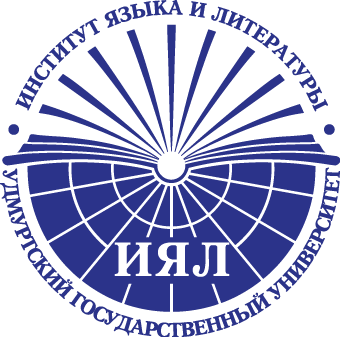 Немецкий языкДиплом I степениПономарева Юлия Алексеева Нижегородский государственный педагогический университет
им. Козьмы Минина Диплом II степениСолдатова Ксения АлексеевнаНижегородский государственный лингвистический университет им. Н.А. ДобролюбоваДиплом III степениОбухова Дарья АлексеевнаГосударственный социально-гуманитарный университет
Список номинаций:Авторский стиль урока иностранного языкаГиниятов Айзат Данилович Казанский (Приволжский) федеральный университетГуманистический потенциалПавлов Роман ВладимировичУдмуртский государственный университетПедагогический артистизм Пойда Мария ВячеславовнаВоронежский государственный педагогический университетЭффективное использование групповых технологий обучения иностранному языкуКопылова Мария ДмитриевнаОмский государственный университетЭффективное использование исследовательского подхода в обучении иностранному языкуДегтярева Милана СергеевнаЛенинградский государственный университет им. А.С. ПушкинаГуманно-личностный подход в обучении иностранным языкам Лодыгина Валерия ВикторовнаВладимирский государственный университет им. А.Г. и Н.Г. СтолетовыхЭффективное использование информационно-коммуникационных технологий на уроке иностранного языкаАхмедзаде Талия ЭльвиновнаМарийский государственный университетЦенностно-ориентированный подход в обучении иностранным языкамТаштеева Александра ВитальевнаГосударственный социально-гуманитарный университетЭффективное игровое моделирование на уроке иностранного языкаКузниченко Марина ВладимировнаОренбургский государственный педагогический университетЭффективное использование инновационных технологий на уроке иностранного языкаГусманова Олеся Мансуровна Пермский государственный гуманитарно-педагогический университет